Fiche d’inscription et de renseignements 2022-2023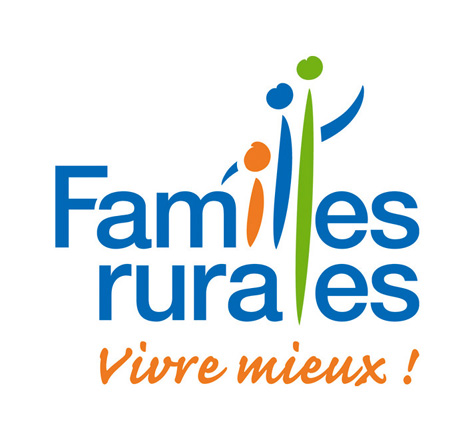 « Le Repaire des Pirates »PERSONNES AUTORISEES A VENIR CHERCHER L’ENFANT ET/OU A PREVENIR EN CAS D’URGENCE (HORS RESPONSABLE)MEDECIN TRAITANT ; NOM, PRENOM………………….......................................                                                    ADRESSE……………………………………………………………………                                                   TELEPHONE……………………………………………………………….Déclare exacts les renseignements complètes sur ce dossier d’inscription et avoir pris connaissance, complété et signé la fiche sanitaire de liaison ainsi que le règlement intérieur.Je m’engage à notifier par écrit tout changement aux animatrices.Fait à Dampierre-en-Burly, le………………………………..Signatures (obligatoire)ENFANT 1ENFANT 2ENFANT 3NomPrénomDate de NaissanceLieu de NaissanceClasseRESPONSABLE 1 (facturé)RESPONSABLE 2NOMPRENOMSITUATION FAMILLIAL(marié, pacsé, séparé,…)ADRESSECODE POSTALEVILLETELEPHONE (portable)TELEPHONE PROPROFESSIONMAILNUMERO D’ALLOCATAIRE CAF OU MSA SI <7101234NOMPRENOMPORTABLEOUINONMEDICALJ’autorise les responsables à prendre toute mesure (traitement médical, appel des services d’urgence, transport, hospitalisation et intervention médicale) en cas de besoinJ’autorise les responsables à prendre toute mesure (traitement médical, appel des services d’urgence, transport, hospitalisation et intervention médicale) en cas de besoinJ’autorise les responsables à prendre toute mesure (traitement médical, appel des services d’urgence, transport, hospitalisation et intervention médicale) en cas de besoin             DROIT à L’IMAGE J’autorise gracieusement l’utilisation et la publication des images photos et vidéos de mon (mes) enfant(s)             DROIT à L’IMAGE J’autorise gracieusement l’utilisation et la publication des images photos et vidéos de mon (mes) enfant(s)             DROIT à L’IMAGE J’autorise gracieusement l’utilisation et la publication des images photos et vidéos de mon (mes) enfant(s)Dans l’enceinte de la garderie (diaporama, activités)Support publique (journal de Gien, etc.…)